City of BillingsPark Board Agenda 01/08/2020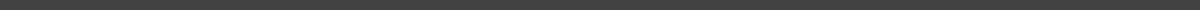 08 January 2020 / 06:30 PM / Billings City Hall, 202 NE Hwy 60ROLL CALLPresident Jennifer Fritsche will open the meeting.OPEN DISCUSSIONTREASURER’S REPORTThe treasurer’s report will be discussed.AGENDAOld BusinessNo old business.New BusinessReview and approve the minutes from December’s meeting, vote needed.Approve payment of deposit to retain A&M Pyrotechnics for Independence Day Celebration occuring, Saturday, July 4, 2020.  Vote needed.Updated health permit for concessions needed for 2020.Little free library:  do we have offers of assistance from community?Softball schedule needed to give to Chris Hopkins so concessions can be sprayed for bugs, electricity turned on, and bathrooms opened for ladies to use.Merry-go-’round:  needs to be removed and hole filled.Discussion on how to fix crack in toddler playground equipment.Discuss city ordinance regarding bicycles and motorized bikes.Schedule next meeting:  Wednesday, February 12, 2020.ADJOURNMENTPosted 01/07/20209:00 a.m. City Hall